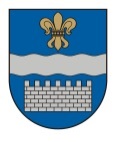 DAUGAVPILS VALSTSPILSĒTAS PAŠVALDĪBAReģ. Nr. 90000077325, K. Valdemāra iela 1, Daugavpils, LV-5401, tālr. 65404344, 65404399, 65404321 e-pasts: info@daugavpils.lv   www.daugavpils.lvDaugavpilī2024.gada 1.martā Nr. 1.2.-8/272uz 2024.gada 12.februāra Nr.V-18-02/2024Biedrības “Latvijas Daudzbērnu ģimeņu apvienība”valdes priekšsēdētājai E.Treijai laiks.gimeneie@gmail.comPar pašvaldības brīvprātīgajām iniciatīvāmdaudzbērnu ģimeņu atbalstam Daugavpils valstspilsētas pašvaldības (turpmāk – pašvaldība) iestādē “Daugavpils pašvaldības centrālā pārvalde” 2024.gada 12.februārī saņemts biedrības ”Latvijas Daudzbērnu ģimeņu apvienība” valdes priekšsēdētājas E.Treijas iesniegums Nr.V-18-02/2024 (turpmāk – Iesniegums), kura izteikts lūgums saglabāt vai iespēju robežās paplašināt pašvaldības brīvprātīgās iniciatīvas, kas atbalsta ģimenes ar bērniem, t.sk. daudzbērnu ģimenes, kā arī Iesniegumā izteikts lūgums pēc pašvaldības budžeta 2024.gadam apstiprināšanas informēt par pašvaldības brīvprātīgajām iniciatīvām, kuras būs pieejamas 2024.gadā pašvaldības daudzbērnu ģimenēm.Pašvaldība, atbildot uz Iesniegumu, sniedz šādu informāciju.Ar pašvaldības domes 2024.gada 20.februāra lēmumu Nr.96 “Par grozījumiem Daugavpils valtspilsētas pašvaldības domes 2023.gada 30.novembra saistošajos noteikumos Nr.26 “Papildu sociālās palīdzības un brīvprātīgo iniciatīvu pabalsti” (turpmāk – Saistošie noteikumi) tika apstiprināti grozījumi Saistošajos noteikumos, ko var izmantot daudzbērnu ģimenes, kurām noteikts trūcīgas vai maznodrošinātas mājsaimniecības statuss.Ar pašvaldības domes 2024.gada 20.februāra lēmumu Nr.93 “Par grozījumiem Daugavpils domes 2015.gada 13.augusta saistošajos noteikumos Nr.33 “Ēdināšanas izdevumu kompensēšana izglītojamajiem pirmsskolas izglītības iestādēs”, tika apstiprināti grozījumi, tajā skaitā noteicot 3.3.apakšpunktā, ka pašvaldības pirmsskolas izglītības iestāžu visās vecuma grupās (sagatavošanas grupā līdz 31.maijam) izglītojamajiem no daudzbērnu ģimenēm, kuras izmanto valsts īstenoto atbalsta programmu "Latvijas Goda ģimenes apliecība "3+ Ģimenes karte"", ja izglītojamā deklarētā dzīvesvieta ir Daugavpils valstspilsētas administratīvajā teritorijā, tiek kompensēti ēdināšanas izdevumi 100% apmērā.Pašvaldības domes 2023.gada 17.augusta saistošo noteikumu Nr.11 “Par līdzfinansējuma samaksas kārtību pašvaldības izglītības iestādēs, kuras īsteno profesionālās ievirzes un interešu izglītības sporta programmas” 6.1.apakšpunkts noteic - 50% atvieglojumu par katru izglītojamo no daudzbērnu ģimenes, kas apgūst profesionālās ievirzes sporta izglītības un interešu izglītības programmas.           Atbilstoši pašvaldības domes 2023.gada 13.aprīļa saistošo noteikumu Nr. 4 “Saistošie noteikumi par līdzfinansējumu izglītības ieguvei Mākslu izglītības kompetences centrā “Daugavpils Dizaina un mākslas vidusskola Saules skola”” 6.2.apakšpunktam, tiek paredzēts atvieglojums 50% apmērā no līdzfinansējuma maksas izglītojamiem no daudzbērnu ģimenēm. Pašvaldības administratīvajā teritorijā dzīvesvietu deklarējušajām personām, saskaņā ar pašvaldības domes 2022.gada 28.janvāra saistošo noteikumu Nr.7 “Braukšanas maksas atvieglojumi Daugavpils valstspilsētas pašvaldības sabiedriskā transporta maršrutu tīklā” 2.4. un 2.10.apakšpunktu, tiek paredzēts braukšanas maksas atvieglojums pašvaldības sabiedriskā transporta maršrutu tīklā diviem daudzbērnu ģimenes locekļiem – braukšanas maksas atvieglojums 100% apmērā no biļetes cenas, un vispārējās izglītības iestāžu klātienē un neklātienē izglītojamajiem – braukšanas maksas atvieglojums 100 % apmērā no biļetes cenas.           Pašvaldībā darbojas ar pašvaldības domes 2023.gada 23.februāra lēmumu Nr.97 apstiprinātā kārtība “Daugavpils valstspilsētas pašvaldības iestādes “Jaunatnes lietu un sporta pārvalde” Bērnu un jauniešu vasaras nometņu īstenošanas kārtība”, atbilstoši kurai ir noteikta prioritārā elektroniskā pieteikšanās bērniem un jauniešiem no daudzbērnu ģimenēm, katrā nometnē tiek rezervēti 20% no kopējā vietu skaita bērniem un jauniešiem, kuri atbilst daudzbērnu ģimenes statusam. Informējam, ka ar pašvaldības domes 2022.gada 10.februāra lēmumu Nr.57 apstiprinātā kārtība “Daugavpils valstspilsētas pašvaldības iestādes “Jaunatnes lietu un sporta pārvalde” Jauniešu vasaras nodarbinātības īstenošanas kārtība” atbilstoši kurai jauniešiem no daudzbērnu ģimenēm tiek dota prioritāte reģistrācijas laikā: - 13-14 gadīgo jauniešu programmā, rezervējot 20 % no pamatsarakstā pieejamajām darba vietām katrā vispārējā izglītības iestādē; - 15-19 gadīgo jauniešu programmā, rezervējot 15% no pamatsarakstā pieejamajām darba vietām. Saskaņā ar pašvaldības domes 2023.gada 30.novembra lēmumu Nr.843 “Par Daugavpils valstspilsētas pašvaldības iestāžu maksas pakalpojumu cenrādi” apstiprināto cenrādi noteikti šādi maksas pakalpojumu atvieglojumi:Daugavpils Tehnikas un industriālā dizaina centra “Inženieru arsenāls” ekspozīcijas un izstāžu 1 apmeklējums “3+Ģimenes kartes” īpašniekiem-pieaugušajiem – 5 euro;  “3+Ģimenes kartes” īpašniekiem-bērniem no 7 līdz 18 gadiem – 2 euro;Latgales kulinārā mantojuma centrā “Šmakovka” – bezmaksas ieejas biļete daudzbērnu ģimenēm (uzrādot Latvijas Goda ģimenes apliecību “3+Ģimenes karte” un personu apliecinošu dokumentu);Rotko muzejā ieejas biļete “3+Ģimenes kartes” īpašniekiem-pieaugušajiem – 6 euro;  “3+Ģimenes kartes” īpašniekiem-bērniem no 6 līdz 17 gadiem – 3 euro; ieejas biļete Martinsona mājā  “3+Ģimenes kartes” īpašniekiem-pieaugušajiem – 5 euro un   “3+Ģimenes kartes” īpašniekiem-bērniem no 6 līdz 17 gadiem – 3 euro;Vienības nama Krievu un Poļu kultūras centrā ekskursija daudzbērnu ģimenēm – 0.50 euro;Daugavpils cietokšņa un muzeju pārvaldē: tiek paredzēti atvieglojumi ekskursijām pa Daugavpils cietoksni apmeklētāju speciālistu pavadībā, tajā skaitā daudzbērnu ģimenēm (cena noteikta atkarībā no grupas dalībnieku skaita, skatīt 6.pielikuma III.daļu); vēsturiskās ekspozīcijas “Nikolaja vārti: durvis pagātnē” individuālā apskate Daugavpils cietokšņa Nikolaja vārtos, Nikolaja ielā 3 – daudzbērnu ģimenēm  1 apmeklējums – 1.00 euro.Saskaņā ar pašvaldības domes 2023.gada 14..decembra lēmumu Nr.905 “Par Daugavpils pilsētas Izglītības pārvaldes un padotības iestāžu maksas pakalpojumu cenrādi” apstiprināto cenrādi  ieejas maksa Daugavpils Inovāciju centra apmeklējumam 1 personai - Latvijas Goda ģimenes apliecības “3+Ģimene karte” īpašniekam – 10 euro,  ieejas maksa daudzbērnu ģimenei (uzrādot Latvijas Goda ģimenes apliecības “3+Ģimene karte”)  30 euro.Atbilstoši Daugavpils pilsētas pašvaldības maksas pakalpojumu cenrāža, kurš ir apstiprināts ar pašvaldības domes 2022.gada 28.aprīļa lēmumu Nr.254 “Par Daugavpils pilsētas pašvaldības maksas pakalpojumu cenrādi”, 6.punktam, pašvaldības iestādes Pilsētplānošanas un būvniecības departamenta maksas pakalpojumiem tiek piemērots koeficients 0.5, ja pakalpojumi tiek sniegti daudzbērnu ģimenēm (trīs un vairāk bērnu) un kad attiecīgais maksas pakalpojums ir nepieciešams šo personu īpašumā (valdījumā) esošā nekustamā īpašuma uzturēšanai.  Ar cienu, Pašvaldības izpilddirektore			 					S.ŠņepsteVērdiņa 65404320